Cocktail Hour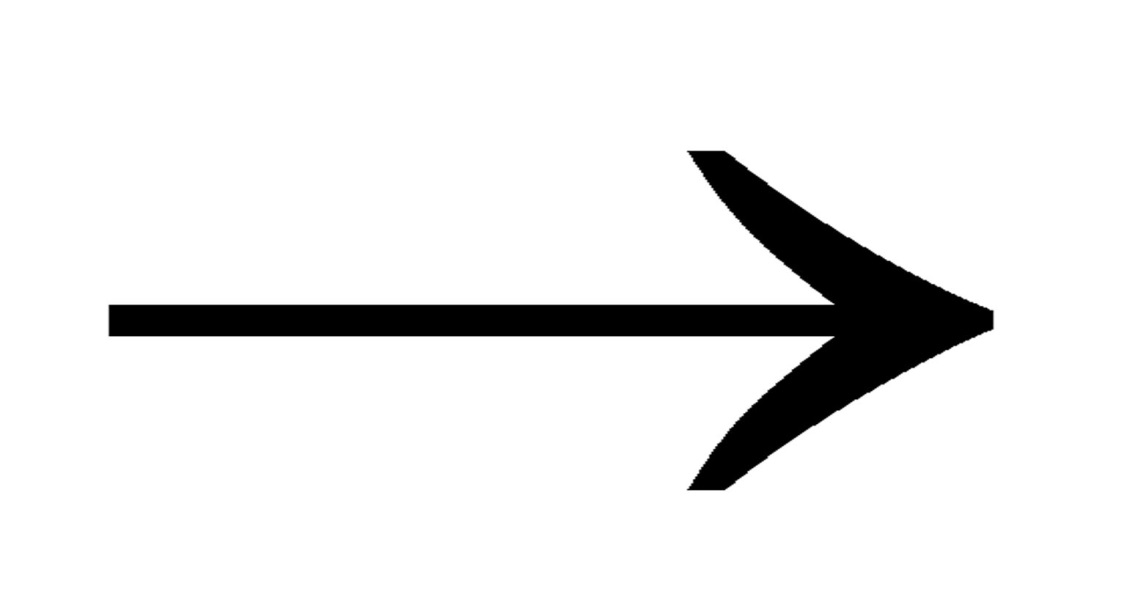 